W Dniu 29-30 .10.2010 w Gminnym Ośrodku Pomocy Społecznej odbyły się warsztaty skierowane dla uczniów gminy Augustów. W Akademii Młodzieżowych Liderów udział brali uczniowie szkół podstawowych i gimnazjum z terenu gminy. Grupa warsztatowa liczyła 35 uczestników, którzy pod czujnym okiem animatorki Pani Anny Aleksiejczuk  ze Stowarzyszenia KLANZA brali aktywny udział w dwudniowych warsztatach.Pomysłodawcą tych warsztatów na terenie gminy  była Pani Maria Dytkowska  Pełnomocnik Wójta d.s.Rozwiązywania Problemów Alkoholowych.  Z nasze szkoły udział brały następujące osoby: Klaudia Zarzecka kl.V, Karolina Frąckiewicz kl.V, Weronika Frąckiewicz kl.I A, Dominika Ancipow kl.I A, Martyna Dąbrowska kl.II A , Magdalena Bondziul kl.II A, Natalia Murawska kl.II A, Justyna Czerobka kl.II B, Iwona Gnojewska kl.II B. Celem tych warsztatów było zwiększenie aktywności społecznej młodzieży , pobudzenie jej do podejmowania inicjatyw we własnym środowisku lokalnym, oraz jej integracji społecznej.Dzięki tym warsztatom  młodzi ludzie będą zachęceni do podejmowania działań związanych z tworzeniem grup młodzieżowych liderów. Młodzieżowi liderzy to osoby, które cieszą się zaufaniem i uznaniem ze strony kolegów i koleżanek , reprezentują postawy abstynenckie wobec środków psychoaktywnych , oraz wykazują predyspozycje do pracy z grupą i są pełni pomysłów , aby realizować swoje pasje.Wszystkie zajęcia prowadzone były aktywnie przy wykorzystaniu Metody KLANZY, gdzie uczestnicy sami doświadczali na sobie wszelkie metody, ćwiczenia i zabawy, dzięki temu lepiej poznali podstawy pracy z grupą, jej integrację przy wykorzystaniu pedagogiki zabawy i kształtowaniu  obrazu samego siebie. Warsztaty bardzo spodobały się młodzieży i mam nadzieje iż rozbudziły w nich chęć uczestnictwa i tworzenia takich grup w swoim środowisku lokalnym tj. na terenie szkoły , bądź przy parafii. Te dwa dni warsztatów przybliżyło i umożliwiło młodym ludziom poznanie metod i form pracy z grupą, nawiązania nowych znajomości i chęci uczestnictwa w przyszłości w tworzeniu grup młodzieżowych liderów. To w jaki sposób młodzież uczestniczyła w zajęciach można obejrzeć na zdjęciach.  Opracowała Emilia Milanowska-pedagog szkolny Zespołu Szkół im. Gen. I. Prądzyńskiego w Białobrzegach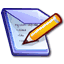 